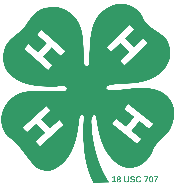 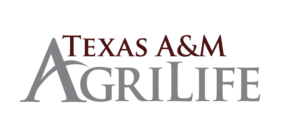 Adult Leader/Volunteer Statementfor County 4-H Awards ApplicationFor those of you who use the online application form, you must print this document, have it filled out and signed by an Adult 4-H Leader/Volunteer.  Then upload this document into your online application.  A statement to be completed by an Adult 4-H Volunteer. Part of being considered for the Hidalgo County 4-H Awards is to receive a short statement from a 4-H volunteer (not agent) who has worked closely with you through your 4-H career. This statement allows the judges to evaluate how others appreciate your leadership and involvement in 4-H.__________________________________________________________________________________________________________________________________________________________________________________________________________________________________________________________________________________________________________________________________________________________________________________________________________________________________________________________________________________________________________________________________________________________________________________________________________________________________________________________________________________________________________________________________________________________________________________________________________________________________________				_________________Signature of 4-H Adult Volunteer		